Publicado en Madrid / Galicia el 17/12/2019 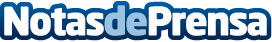 Atos impulsa el proyecto europeo RENAISSANCE para promover redes locales de energía limpia y eficienteAtos, líder global en transformación digital, es uno de los impulsores del proyecto europeo RENAISSANCE, cuyo objetivo es facilitar la producción limpia y la distribución compartida de energía en las comunidades locales, desarrollando nuevos modelos de negocio y tecnologías gestionadas por la comunidad, escalables y replicablesDatos de contacto:Paula Espadas620059329Nota de prensa publicada en: https://www.notasdeprensa.es/atos-impulsa-el-proyecto-europeo-renaissance Categorias: Internacional Nacional Telecomunicaciones Galicia Ecología E-Commerce Sector Energético Digital http://www.notasdeprensa.es